慈濟科技大學 111學年度第2學期推廣教育班報名表□非學分班   □學分班(含隨班附讀)              報名日期：  年    月    日	(此欄位由工作人員填寫請學員勿填)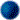 報名班別課程名稱-(學分班必填)課程名稱-(學分班必填)課程名稱-(學分班必填)課程名稱-(學分班必填)課程名稱-(學分班必填)課程名稱-(學分班必填)課程名稱-(學分班必填)課程代碼-(學分班必填)課程代碼-(學分班必填)報名班別1.2. 1.2. 1.2. 1.2. 1.2. 1.2. 1.2. 姓    名性別身份證字號電    話行動：公：公：公：出生年月日宅：傳真：傳真：傳真：E-mail帳號通訊地址□□□□□□□□□□□□□□□□□□□□□□□□□□□學    歷服務機關現任職稱現任職稱繳費方式□郵局劃撥帳號：06681931 戶名：慈濟學校財團法人慈濟科技大學 (註明姓名、報名班別)※以上繳費完成後，請與本校推廣教育組做確認Tel：03-8572158轉2398謝先生現金：至出納組繳交(夜-推廣教育組代收)。ATM轉帳□郵局劃撥帳號：06681931 戶名：慈濟學校財團法人慈濟科技大學 (註明姓名、報名班別)※以上繳費完成後，請與本校推廣教育組做確認Tel：03-8572158轉2398謝先生現金：至出納組繳交(夜-推廣教育組代收)。ATM轉帳□郵局劃撥帳號：06681931 戶名：慈濟學校財團法人慈濟科技大學 (註明姓名、報名班別)※以上繳費完成後，請與本校推廣教育組做確認Tel：03-8572158轉2398謝先生現金：至出納組繳交(夜-推廣教育組代收)。ATM轉帳□郵局劃撥帳號：06681931 戶名：慈濟學校財團法人慈濟科技大學 (註明姓名、報名班別)※以上繳費完成後，請與本校推廣教育組做確認Tel：03-8572158轉2398謝先生現金：至出納組繳交(夜-推廣教育組代收)。ATM轉帳□郵局劃撥帳號：06681931 戶名：慈濟學校財團法人慈濟科技大學 (註明姓名、報名班別)※以上繳費完成後，請與本校推廣教育組做確認Tel：03-8572158轉2398謝先生現金：至出納組繳交(夜-推廣教育組代收)。ATM轉帳□郵局劃撥帳號：06681931 戶名：慈濟學校財團法人慈濟科技大學 (註明姓名、報名班別)※以上繳費完成後，請與本校推廣教育組做確認Tel：03-8572158轉2398謝先生現金：至出納組繳交(夜-推廣教育組代收)。ATM轉帳收據抬頭收據抬頭□個人□公司機關              退費方式□現金□匯入銀行帳號 (須本人帳戶)銀行別            分行別       帳號：            □匯入郵局帳號 (須本人帳戶)局號              帳號：            □現金□匯入銀行帳號 (須本人帳戶)銀行別            分行別       帳號：            □匯入郵局帳號 (須本人帳戶)局號              帳號：            □現金□匯入銀行帳號 (須本人帳戶)銀行別            分行別       帳號：            □匯入郵局帳號 (須本人帳戶)局號              帳號：            □現金□匯入銀行帳號 (須本人帳戶)銀行別            分行別       帳號：            □匯入郵局帳號 (須本人帳戶)局號              帳號：            □現金□匯入銀行帳號 (須本人帳戶)銀行別            分行別       帳號：            □匯入郵局帳號 (須本人帳戶)局號              帳號：            □現金□匯入銀行帳號 (須本人帳戶)銀行別            分行別       帳號：            □匯入郵局帳號 (須本人帳戶)局號              帳號：            □現金□匯入銀行帳號 (須本人帳戶)銀行別            分行別       帳號：            □匯入郵局帳號 (須本人帳戶)局號              帳號：            □現金□匯入銀行帳號 (須本人帳戶)銀行別            分行別       帳號：            □匯入郵局帳號 (須本人帳戶)局號              帳號：            □現金□匯入銀行帳號 (須本人帳戶)銀行別            分行別       帳號：            □匯入郵局帳號 (須本人帳戶)局號              帳號：            備    註1.線上報名網址: https://ts.tcust.edu.tw/?Lang=zh-tw2.學分班課程代碼請至本校官頁上方選單點選學生後至下方課程開課清單及課表查詢2.採用郵局劃撥方式繳款者，須繳交劃撥收據。3.報名表各欄位請務必填寫完整，以利聯繫開課事宜。1.線上報名網址: https://ts.tcust.edu.tw/?Lang=zh-tw2.學分班課程代碼請至本校官頁上方選單點選學生後至下方課程開課清單及課表查詢2.採用郵局劃撥方式繳款者，須繳交劃撥收據。3.報名表各欄位請務必填寫完整，以利聯繫開課事宜。1.線上報名網址: https://ts.tcust.edu.tw/?Lang=zh-tw2.學分班課程代碼請至本校官頁上方選單點選學生後至下方課程開課清單及課表查詢2.採用郵局劃撥方式繳款者，須繳交劃撥收據。3.報名表各欄位請務必填寫完整，以利聯繫開課事宜。1.線上報名網址: https://ts.tcust.edu.tw/?Lang=zh-tw2.學分班課程代碼請至本校官頁上方選單點選學生後至下方課程開課清單及課表查詢2.採用郵局劃撥方式繳款者，須繳交劃撥收據。3.報名表各欄位請務必填寫完整，以利聯繫開課事宜。1.線上報名網址: https://ts.tcust.edu.tw/?Lang=zh-tw2.學分班課程代碼請至本校官頁上方選單點選學生後至下方課程開課清單及課表查詢2.採用郵局劃撥方式繳款者，須繳交劃撥收據。3.報名表各欄位請務必填寫完整，以利聯繫開課事宜。1.線上報名網址: https://ts.tcust.edu.tw/?Lang=zh-tw2.學分班課程代碼請至本校官頁上方選單點選學生後至下方課程開課清單及課表查詢2.採用郵局劃撥方式繳款者，須繳交劃撥收據。3.報名表各欄位請務必填寫完整，以利聯繫開課事宜。1.線上報名網址: https://ts.tcust.edu.tw/?Lang=zh-tw2.學分班課程代碼請至本校官頁上方選單點選學生後至下方課程開課清單及課表查詢2.採用郵局劃撥方式繳款者，須繳交劃撥收據。3.報名表各欄位請務必填寫完整，以利聯繫開課事宜。1.線上報名網址: https://ts.tcust.edu.tw/?Lang=zh-tw2.學分班課程代碼請至本校官頁上方選單點選學生後至下方課程開課清單及課表查詢2.採用郵局劃撥方式繳款者，須繳交劃撥收據。3.報名表各欄位請務必填寫完整，以利聯繫開課事宜。1.線上報名網址: https://ts.tcust.edu.tw/?Lang=zh-tw2.學分班課程代碼請至本校官頁上方選單點選學生後至下方課程開課清單及課表查詢2.採用郵局劃撥方式繳款者，須繳交劃撥收據。3.報名表各欄位請務必填寫完整，以利聯繫開課事宜。慈濟科技大學基於資料管理、各項統計調查與分析之目的，須蒐集您的「識別類、特徵類、社會情況、教育、技術或其他專業、受僱情形」等(個人資料類別代號：C001-003、C011、C033、C038、C051、C061)，以在開班行政期間及地區內，作為資料管理、業務聯繫及去識別化後進行統計分析之用。您依法得行使個人資料保護法第3條之查閱、更正個資等權利。慈濟科技大學基於資料管理、各項統計調查與分析之目的，須蒐集您的「識別類、特徵類、社會情況、教育、技術或其他專業、受僱情形」等(個人資料類別代號：C001-003、C011、C033、C038、C051、C061)，以在開班行政期間及地區內，作為資料管理、業務聯繫及去識別化後進行統計分析之用。您依法得行使個人資料保護法第3條之查閱、更正個資等權利。慈濟科技大學基於資料管理、各項統計調查與分析之目的，須蒐集您的「識別類、特徵類、社會情況、教育、技術或其他專業、受僱情形」等(個人資料類別代號：C001-003、C011、C033、C038、C051、C061)，以在開班行政期間及地區內，作為資料管理、業務聯繫及去識別化後進行統計分析之用。您依法得行使個人資料保護法第3條之查閱、更正個資等權利。慈濟科技大學基於資料管理、各項統計調查與分析之目的，須蒐集您的「識別類、特徵類、社會情況、教育、技術或其他專業、受僱情形」等(個人資料類別代號：C001-003、C011、C033、C038、C051、C061)，以在開班行政期間及地區內，作為資料管理、業務聯繫及去識別化後進行統計分析之用。您依法得行使個人資料保護法第3條之查閱、更正個資等權利。慈濟科技大學基於資料管理、各項統計調查與分析之目的，須蒐集您的「識別類、特徵類、社會情況、教育、技術或其他專業、受僱情形」等(個人資料類別代號：C001-003、C011、C033、C038、C051、C061)，以在開班行政期間及地區內，作為資料管理、業務聯繫及去識別化後進行統計分析之用。您依法得行使個人資料保護法第3條之查閱、更正個資等權利。慈濟科技大學基於資料管理、各項統計調查與分析之目的，須蒐集您的「識別類、特徵類、社會情況、教育、技術或其他專業、受僱情形」等(個人資料類別代號：C001-003、C011、C033、C038、C051、C061)，以在開班行政期間及地區內，作為資料管理、業務聯繫及去識別化後進行統計分析之用。您依法得行使個人資料保護法第3條之查閱、更正個資等權利。慈濟科技大學基於資料管理、各項統計調查與分析之目的，須蒐集您的「識別類、特徵類、社會情況、教育、技術或其他專業、受僱情形」等(個人資料類別代號：C001-003、C011、C033、C038、C051、C061)，以在開班行政期間及地區內，作為資料管理、業務聯繫及去識別化後進行統計分析之用。您依法得行使個人資料保護法第3條之查閱、更正個資等權利。慈濟科技大學基於資料管理、各項統計調查與分析之目的，須蒐集您的「識別類、特徵類、社會情況、教育、技術或其他專業、受僱情形」等(個人資料類別代號：C001-003、C011、C033、C038、C051、C061)，以在開班行政期間及地區內，作為資料管理、業務聯繫及去識別化後進行統計分析之用。您依法得行使個人資料保護法第3條之查閱、更正個資等權利。慈濟科技大學基於資料管理、各項統計調查與分析之目的，須蒐集您的「識別類、特徵類、社會情況、教育、技術或其他專業、受僱情形」等(個人資料類別代號：C001-003、C011、C033、C038、C051、C061)，以在開班行政期間及地區內，作為資料管理、業務聯繫及去識別化後進行統計分析之用。您依法得行使個人資料保護法第3條之查閱、更正個資等權利。慈濟科技大學基於資料管理、各項統計調查與分析之目的，須蒐集您的「識別類、特徵類、社會情況、教育、技術或其他專業、受僱情形」等(個人資料類別代號：C001-003、C011、C033、C038、C051、C061)，以在開班行政期間及地區內，作為資料管理、業務聯繫及去識別化後進行統計分析之用。您依法得行使個人資料保護法第3條之查閱、更正個資等權利。繳費繳費繳費優待繳費金額收款人收據號碼現金劃撥